Социально-экономическое положение Холмогорского муниципального района за 1 квартал 2020 годСреднегодовая численность постоянного населения Холмогорского муниципального района в 2019 году составила 19,4 тыс. человек.За январь – февраль 2020 года родилось 27 человек (в 2019 году – 33). Количество умерших составило 80 человек (в 2019 году - 71).За январь 2020 года общая миграционная убыль составила 25 человек, по сравнению с январем 2019 годом уменьшилась на 3 человека. По данным территориального раздела Статистического регистра Росстата на 1 марта 2020 года количество предприятий и организаций на территории муниципального района составило 215 единиц, количество индивидуальных предпринимателей – 483 человека. Из них мужчин – 325 человек, женщин 158 человек.Частная форма собственности организаций является преобладающей (53,5 %). Доля организаций муниципальной формы собственности составляет 18,6 %, организации государственной формы собственности – 10,2 %.В распределении организаций по видам экономической деятельности наибольшую долю составляют:14,9 % – сельское, лесное хозяйство, охота, рыболовство и рыбоводство;14,4 % – государственное управление и обеспечение военной безопасности; социальное обеспечение; 13,0 %  – оптовая и розничная торговля; ремонт автотранспортных средств и мотоциклов;12,1 % – деятельность по операциям с недвижимым имуществом.В распределении индивидуальных предпринимателей по возрасту наибольшую долю составляют предприниматели в возрасте от 30-39 лет (37%), от 40-49 лет (31%), от 50-59 лет (15%), от 20-29 лет (10%).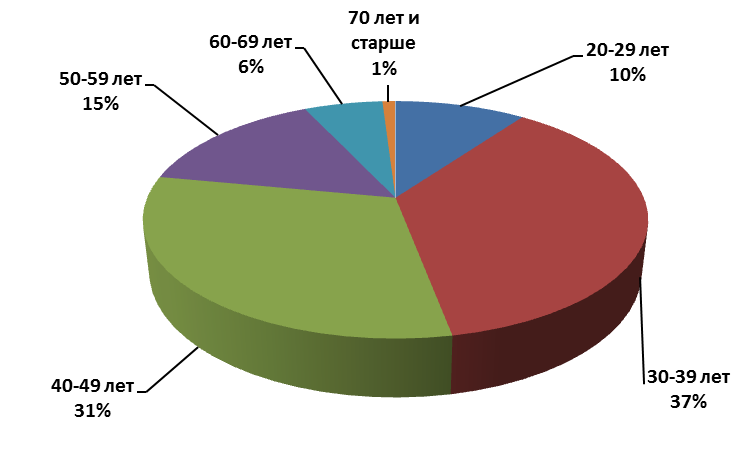 Основные показатели социально-экономического положения РАЙОНА1) Без субъектов малого предпринимательства и организаций с численностью работающих менее 15 человек, не являющихся субъектами малого предпринимательства.2) Данные не публикуются в целях обеспечения конфиденциальности первичных статистических данных, полученных от организаций, в соответствии с Федеральным законом от 29.11.2007 № 282-ФЗ "Об официальном статистическом учете и системе государственной статистики в Российской Федерации" (ст.4, п.5; ст.9, п.1).3) Без субъектов малого предпринимательства и объема инвестиций, не наблюдаемых прямыми статистическими методами. За 2019 год.4) Январь - февраль 2020г., в % к январю - февралю 2019г.5) Январь 2020г., в % к январю 2019г.6) Темпы изменения сальдированного финансового результата отчетного периода по сравнению с соответствующим периодом предыдущего года рассчитаны по сопоставимому кругу организаций, с учетом корректировки данных соответствующего периода предыдущего года, исходя из изменений учетной политики, законодательных актов и др. в соответствии с методологией бухгалтерского учета. Прочерк означает, что в одном или обоих сопоставляемых периодах был получен отрицательный сальдированный финансовый результат.7) Без субъектов малого предпринимательства, банков, страховых организаций и государственных (муниципальных) учреждений.8) На конец января 2020г., в % к концу января 2019г.За I квартал 2020 год объем отгруженных товаров собственного производства, выполненных работ и услуг собственными силами организаций1) по виду экономической деятельности «Обрабатывающие производства» в действующих ценах составил 4397 тыс. рублей, «Обеспечение электрической энергией, газом и паром; кондиционирование воздуха» – 5665 тыс. рублей.Объем инвестиций в основной капитал организаций (без субъектов малого предпринимательства и объема инвестиций, не наблюдаемых прямыми статистическими методами), направленных на развитие экономики и социальной сферы, в 2019 году использован на 199489 тыс. рублей, что на 12,5% выше уровня предыдущего года в фактически действовавших ценах.В структуре источников финансирования инвестиций собственные средства составили 8,2%, привлеченные – 91,8%.Жилищное строительство В январе – марте 2020 года за счет всех источников финансирования введено 2296 квадратных метров общей площади жилых помещений, что на 9,9% меньше уровня соответствующего периода 2019 года. Ввод жилья был осуществлен индивидуальными застройщиками.Строительная деятельность Объем работ, выполненных по виду экономической деятельности «Строительство» организациями1), в январе – марте 2020 года на 8,7% больше уровня соответствующего периода предыдущего года в сопоставимых ценах. Сельское хозяйство В сельскохозяйственных организациях на 1 апреля 2020 года по сравнению с соответствующей датой 2019 года поголовье крупного рогатого скота снизилось на 4,0 %, поголовье коров осталось на уровне прошлого года.В сельскохозяйственных организациях в январе – марте 2020 года по сравнению с соответствующим периодом предыдущего года производство скота и птицы на убой (в живом весе) выросло на 1,0%, производство молока – на 8,0%. Оборот розничной торговли по организациям1) составил 253470 тыс. рублей, что в сопоставимых ценах на 21,4% выше, чем за январь – март 2019 года. В макроструктуре оборота розничной торговли организаций преобладающую долю занимают непродовольственные товары – 50,5%. Кроме того, организациями общественного питания1) реализовано продукции на 5117 тыс. рублей (на 10,1% меньше уровня соответствующего периода 2019 года в сопоставимых ценах).Услуги Объем платных услуг, оказанных населению в I квартале 2020 года организациями1), составил 12120 тыс. рублей, что в сопоставимых ценах на 41,3% меньше уровня аналогичного периода 2019 года.Оптовый рынок Оборот оптовой торговли организаций1) всех видов деятельности в январе – марте 2020 года составил 24336 тыс. рублей, что в сопоставимых ценах в 2,0 раза выше уровня соответствующего периода 2019 года.Цены. За I квартал 2020 года прирост потребительских цен по Архангельской области без Ненецкого автономного округа составил 1,6%.  Опережающими темпами росли цены на товары: за I квартал 2020 года товары подорожали на 1,8%, услуги – на 1,0%. За март 2020 года прирост потребительских цен составил 0,5%, в том числе на товары – 0,7%, на услуги – снижение цен на 0,1%. Стоимость условного (минимального) набора продуктов питания в расчете на месяц на 1 человека в конце марта 2020 года в среднем по области без Ненецкого автономного округа составила 5161,4 рубля и увеличилась за месяц на 2,3%. По сравнению с декабрем 2019 года стоимость набора увеличилась на 226,3 рубля или на 4,6%.        В конце марта 2020 года на потребительском рынке Архангельской области без Ненецкого автономного округа сложились следующие средние цены на отдельные непродовольственные товары (в рублях): мыло хозяйственное – 39,49 за 200 грамм, порошок стиральный – 163,23 за 1 кило - грамм, мыло туалетное – 48,52 за 100 грамм, сигареты с фильтром отечественные – 104,49 за пачку, бензин автомобильный марки АИ-92 - 42,42 за 1 литр, телевизор цветного изображения – 31328,73 за 1 штуку, холодильник двухкамерный, емкостью 250-360 л – 34234,29 за 1 штуку.       В I квартале 2020 года отмечено следующее изменение цен и тарифов на услуги по Архангельской области без Ненецкого автономного округа: цены выросли на санаторно – оздоровительные услуги – на 5,7%, медицинские услуги – на 3,1%, ветеринарные услуги – на 2,8%, жилищно – коммунальные – на 1,9%, услуги правового характера – на 1,9%, услуги связи – на 0,7%, бытовые услуги – на 0,5%, услуги физической культуры и спорта – на 0,5%, услуги банков – на 0,3%, услуги образования – на 0,1%. Снизились цены (тарифы) на услуги пассажирского транспорта - на 5,9%, услуги в сфере туризма – на 0,2%, услуги организаций культуры – на 0,1%.       Финансы       За январь 2020 года, по оперативным данным, сальдированный финансовый результат организаций (без субъектов малого предпринимательства, банков, страховых организаций и государственных (муниципальных) учреждений) составил 1086 тыс. рублей убытка. 2 организации получили прибыль, 1 – имела убыток.    Суммарная задолженность по обязательствам на конец января 2020 года достигла 366407 тыс. рублей, в том числе кредиторская – 358194 тыс. рублей. Размер дебиторской задолженности составил 37094 тыс. рублей.Оплата труда Среднемесячная номинальная начисленная заработная плата работников организаций1) за январь - февраль 2020 года составила 42217,9 рубля и увеличилась по сравнению с соответствующим периодом 2019 года на 8,7%. Среднемесячная заработная плата за февраль 2020 года сложилась в размере 42389,6 рубля и возросла по сравнению с февралем 2019 года на 9,3%, по сравнению с январем 2020 года увеличилась на 0,8%. Занятость населения Число замещенных рабочих мест работниками списочного состава, совместителями и лицами, выполнявшими работы по договорам гражданско-правового характера, в организациях1) в январе-феврале 2020 года составило 3637 человек, что больше, чем в январе – феврале 2019 года на 185 человек. В январе – феврале 2020 года в общем количестве замещенных рабочих мест рабочие места внешних совместителей составили 1,1%, лиц, выполнявших работы по договорам гражданско – правового характера – 4,1%..) Без субъектов малого предпринимательства и организаций с численностью работающих менее 15 человек, не являющихся субъектами малого предпринимательства. рь –                Январь –              март 2020г.В % к январю – марту2019г.рь –                Январь –              март 2020г.В % к январю – марту2019г.Объем отгруженных товаров собственного производства, выполненных работ и услуг собственными силами организаций 1) по видам экономической деятельности в действующих ценах, тыс. руб.добыча полезных ископаемых…2)71,9обрабатывающие производства4397106,3обеспечение электрической энергией, газом и паром; кондиционирование воздуха566568,2водоснабжение; водоотведение, организация сбора и утилизации отходов, деятельность по ликвидации загрязнений…2)58,8Производство в сельскохозяйственных организациях:скота и птицы на убой (в живом весе), тонн71101,0молока, тонн2325108,0яиц, тыс. штук--Отгрузка продукции сельскохозяйственными организациями:скота и птицы (в живом весе), тонн79109,3молока, тонн2134110,4яиц, тыс. штук--Инвестиции в основной капитал организаций (в фактически действовавших ценах)3), тыс. руб.199489112,5Оборот розничной торговли организаций1), тыс. руб.253470121,4Оборот общественного питания организаций1), тыс. руб.511789,9Объем платных услуг населению организаций1), тыс. руб.1212058,7Ввод в действие жилых домов, м2 общей площади жилых помещений229690,1Среднемесячная номинальная начисленная заработная плата работников организаций 1)4),, руб.42217,9108,7Индекс потребительских цен по Архангельской области без Ненецкого автономного округа103,0Сальдированный финансовый результат (прибыль минус убыток) организаций в фактических ценах 5) 6) 7), тыс. руб.-1086,0-Задолженность организаций 7)8) , тыс. руб.дебиторская37094,067,7кредиторская358194,0в 2,1 р.из нее:задолженность по платежам в бюджет…2)143,9